Analyticom COMET	Datum: 09.10.2023 Vreme: 13:39:10 CEST    Odštampao: Ljubiša Vujčić (11222650)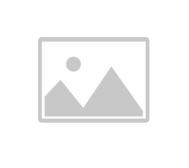 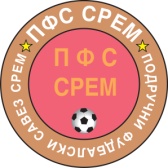 Rezultati I tabelaOrganizacija: (42402) Fudbalski savez područja Sremska MitrovicaTakmičenje: (35869435) Kadetska liga Područnog fudbalskog saveza Srem 23/24 - 2023/2024Poz.: PozicijaOU: Odigrane utakmiceP: PobedeNereš NerešenoP: PoraziPOS: Postignuti golovi	PRI: Primljeni golovi	GR: Gol razlika	Bod: BodoviAnalyticom COMET - Tabela	Stranica: 1 / 1DomaćiGostiRezultatJADRANHAJDUKBUDUĆNOSTSREM7:1SREMACGRANIČAR (A)3:0FRUŠKOGORACDONJI SREM 20150:6LSKČORTANOVAČKI SPORT KLUB 1939TrgovačkiGRANIČAR (K)6:0DUNAVKUPINOVO8:1Poz.KlubOUPNerešPPOSPRIGRBod1.JADRAN6510287+21162.DONJI SREM 20155500334+29153.Trgovački75022413+11154.DUNAV64023514+21125.SREMAC5401146+8126.BUDUĆNOST73222320+3117.SREM72142729-278.KUPINOVO62041435-2169.LSK5122914-5510.FRUŠKOGORAC5104925-16311.GRANIČAR (A)61051423-9312.GRANIČAR (K)7007343-40013.HAJDUK0000000014.ČORTANOVAČKI SPORT KLUB 193900000000